				ПРЕСС-РЕЛИЗ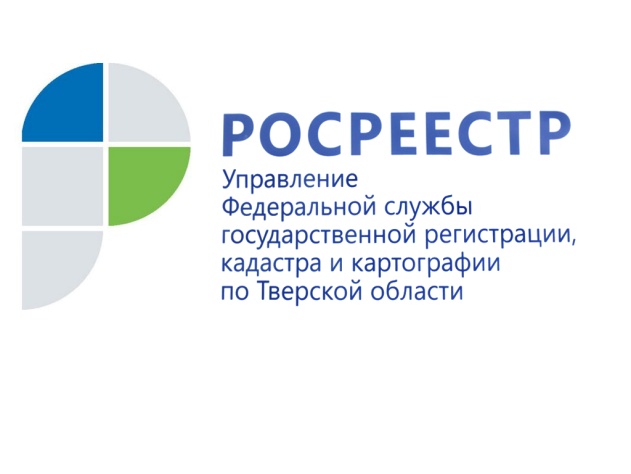 Тверской Росреестр: «Вы спрашивали – мы отвечаем!»6 мая 2020 года - Управление Росреестра по Тверской области продолжает публиковать ответы на вопросы, поступающие от граждан и юридических лиц в адрес Управления и касающиеся постановки объектов недвижимости на кадастровый учёт и регистрации прав на недвижимое имущество.- Добрый день! Мною были поданы документы для регистрации прав собственности на квартиру. После проведения регистрации прошу предоставить два экземпляра выписки из ЕГРН, так как квартира находится в ипотеке. Прошу уточнить сроки, действительно ли по нотариально заверенной сделке сроки получения документов через МФЦ 5 дней?Анастасия, г. Тверь.-  Государственная регистрация прав действительно осуществляется в течение пяти рабочих дней с даты приёма многофункциональным центром заявления на осуществление государственной регистрации прав и прилагаемых к нему документов на основании нотариально удостоверенной сделки, свидетельства о праве на наследство, свидетельства о праве собственности на долю в общем имуществе супругов.Государственная регистрация возникновения или перехода прав на недвижимое имущество удостоверяются выпиской из Единого государственного реестра недвижимости (ЕГРН), которая выдаётся органом регистрации прав в одном экземпляре. Поскольку выписки из ЕГРН предоставляются, в том числе, по запросам кредитных организаций в электронном виде, необходимость выдачи Вам двух экземпляров выписки (в том числе для предоставления одного из них в кредитную организацию) отсутствует.- Я ставила на кадастровый учёт садовый дом. Он одноэтажный плюс мансарда или двухэтажный, в том числе мансарда. Крыша односкатная, не ломаная. Кадастровый инженер, сославшись на некое постановление, объяснил, что данный дом ставится на учёт как двухэтажный и без обозначения мансардного этажа. Скажите, пожалуйста, насколько это верно, и по какому постановлению или нормативному документу происходит такой учёт? Как это влияет на налогообложение дома по сравнению с мансардным вариантом. А также, если наш дом щитовой, но его записывают как деревянный, влияет ли это на налогообложение? Вера Викторовна, г. Москва.- Определение конкретных характеристик объекта недвижимости осуществляется кадастровым инженером при производстве кадастровых работ в соответствии с требованиями действующего законодательства.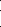 Так, вопрос об описании этажей здания напрямую взаимосвязан с порядком определения площади здания, который закреплён Приказом Минэкономразвития России от 01.03.2016 № 90 «Об утверждении требований к точности и методам определения координат характерных точек границ земельного участка, требований к точности и методам определения координат характерных точек контура здания, сооружения или объекта незавершенного строительства на земельном участке, а также требований к определению площади здания, сооружения и помещения».По данным ЕГРН Ваш садовый дом является нежилым зданием, площадью 97,4 кв. м, имеющим 2 этажа, материал стен - деревянные. Изначально данный объект недвижимости был учтён в ЕГРН с площадью 70 кв. м и количеством этажей — 1.Понятие «мансардный этаж» раскрыто действующим законодательством только в отношении жилых зданий. Так, под мансардным этажом понимается этаж в чердачном пространстве, фасад которого полностью или частично образован поверхностью (поверхностями) наклонной, ломаной или криволинейной крыши. В целом, минимальная высота от пола до низа выступающих конструкций (несущих и вспомогательных), при которой площадь этажа включается в площадь жилого здания, должна быть более 1,8 метра.Вопросы налогообложения не входят в компетенцию Управления. Вместе с тем сообщаем, что налоговая база в отношении объектов налогообложения по налогу на имущество физических лиц определяется исходя из кадастровой стоимости объектов. Кадастровая стоимость объектов недвижимости определяется в рамках массовой государственной кадастровой оценки, проводимой в порядке, установленном главой III.1  Федерального закона от 29.07.1998 № 135-ФЗ «Об оценочной деятельности в Российской Федерации», Федеральным законом от 03.07.2016 № 237-ФЗ «О государственной кадастровой оценке». В случае изменения площади объекта недвижимости новое значение кадастровой стоимости вычисляется исходя из нового значения площади и соответствующего удельного показателя кадастровой стоимости (стоимость 1 кв. м), утверждённого в рамках государственной кадастровой оценки.Оценочная деятельность осуществляется в соответствии с федеральными стандартами оценки. При проведении оценки учитываются факторы, влияющие на стоимость объектов недвижимости, в том числе характеристики объектов недвижимости (площадь и материалы наружных стен).Кадастровая стоимость может быть оспорена в установленном законом порядке, в том числе путём установления кадастровой стоимости объекта в размере рыночной (определённой оценщиком по заказу заинтересованного лица).О РосреестреФедеральная служба государственной регистрации, кадастра и картографии (Росреестр) является федеральным органом исполнительной власти, осуществляющим функции по государственной регистрации прав на недвижимое имущество и сделок с ним, по оказанию государственных услуг в сфере ведения государственного кадастра недвижимости, проведению государственного кадастрового учета недвижимого имущества, землеустройства, государственного мониторинга земель, навигационного обеспечения транспортного комплекса, а также функции по государственной кадастровой оценке, федеральному государственному надзору в области геодезии и картографии, государственному земельному надзору, надзору за деятельностью саморегулируемых организаций оценщиков, контролю (надзору) деятельности саморегулируемых организаций арбитражных управляющих. Подведомственными учреждениями Росреестра являются ФГБУ «ФКП Росреестра» и ФГБУ «Центр геодезии, картографии и ИПД». Контакты для СМИМакарова Елена Сергеевнапомощник руководителя Управления Росреестра по Тверской области+7 909 268 33 77, (4822) 34 62 2469_press_rosreestr@mail.ruwww.rosreestr.ruhttps://vk.com/rosreestr69170100, Тверь, Свободный пер., д. 2